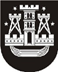 KLAIPĖDOS MIESTO SAVIVALDYBĖS TARYBASPRENDIMASDĖL KLAIPĖDOS MIESTO SAVIVALDYBĖS koncertinės įstaigos Klaipėdos koncertų salėS TEIKIAMŲ ATLYGINTINŲ PASLAUGŲ KAINŲ PATVIRTINIMO2014 m. liepos 31 d. Nr. T2-170KlaipėdaVadovaudamasi Lietuvos Respublikos vietos savivaldos įstatymo 16 straipsnio 2 dalies 37 punktu ir 18 straipsnio 1 dalimi, Klaipėdos miesto savivaldybės taryba nusprendžia:1. Nustatyti biudžetinės įstaigos Klaipėdos miesto savivaldybės koncertinės įstaigos Klaipėdos koncertų salės teikiamų atlygintinų paslaugų kainas pagal priedą.2. Pripažinti netekusiu galios Klaipėdos miesto savivaldybės tarybos 2005 m. rugsėjo 15 d. sprendimo Nr. T2-290 „Dėl savivaldybės biudžetinių kultūros įstaigų teikiamų atlygintinų paslaugų minimalių kainų patvirtinimo“ 1.2 papunktį.3. Skelbti šį sprendimą Klaipėdos miesto savivaldybės interneto svetainėje.Savivaldybės meras Vytautas Grubliauskas